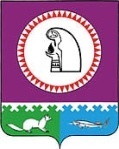 О внесении изменений в решение Советадепутатов городского поселения Октябрьское от 24.06.2008 № 155 «Об утверждении Правил землепользования и застройкигородского поселения Октябрьское»В соответствии со статьями 31, 33, 38 Градостроительного кодекса Российской Федерации, Федеральным законом от 03.07.2016 № 373-ФЗ «О внесении изменений в Градостроительный кодекс Российской Федерации, отдельные законодательные акты Российской Федерации в части совершенствования регулирования подготовки, согласования и утверждения документации по планировке территории и обеспечения комплексного и устойчивого развития территорий и признании утратившими силу отдельных положений законодательных актов Российской Федерации», учитывая протокол публичных слушаний по проекту решения «О внесении изменений в решение Совета депутатов городского поселения Октябрьское от 24.06.2008 № 155 «Об утверждении правил землепользования и застройки городского поселения Октябрьское», Совет депутатов городского поселения Октябрьское РЕШИЛ:1. Внести в приложение к решению Совета депутатов городского поселения Октябрьское от 24.06.2008 № 155 «Об утверждении правил землепользования и застройки городского поселения Октябрьское» следующие изменения:1.1. абзац 9 статьи 1 исключить;1.2. пункт 6 статьи 15 изложить в новой редакции:«6. Подготовка документации по планировке территории осуществляется в целях обеспечения устойчивого развития территорий, в том числе выделения элементов планировочной структуры, установления границ земельных участков, установления границ зон планируемого размещения объектов капитального строительства.Подготовка документации по планировке территории в целях размещения объектов капитального строительства применительно к территории, в границах которой                            не предусматривается осуществление деятельности по комплексному и устойчивому развитию территории, не требуется, за исключением случаев, указанных в части 3 статьи 41 Градостроительного кодекса Российской Федерации.Видами документации по планировке территории являются:1) проект планировки территории;2) проект межевания территории.»;2. В том 2 «Карта градостроительного зонирования. Градостроительные регламенты городского поселения Октябрьское (пгт. Октябрьское)» внести следующие изменения:2.1. В градостроительном регламенте для территориальных зон:1) жилой застройки средней этажности ЖЗ 102;2) индивидуальной жилой застройки постоянного проживания ЖЗ 103;3) административно-делового назначения ОДЗ 201;4) социально-бытового назначения ОДЗ 202;5) торгового назначения ОДЗ 203;6) учебно-образовательного назначения ОДЗ 204;7) культурно-досугового назначения ОДЗ 205;8) спортивного назначения ОДЗ 206;9) здравоохранения ОДЗ 207;10) соцобеспечения ОДЗ 208;11) городского центра ОДЗ 210;12) промышленности ПР 301;13) коммунально-складского назначения ПР 302;14) энергообеспечения ИЗ 401;15) водоснабжения и очистки стоков ИЗ 402;16) связи ИЗ 403;17) внешнего транспорта ТЗ 501;18) транспорта ТЗ 502;19) индивидуального транспорта ТЗ 503;20) мест отдыха общего пользования РЗ 601;21) природных территорий в т.ч. лес, природные территории РЗ 602;22) ритуального назначения СНЗ 801;23) складирования и захоронения отходов СНЗ 802;24) перспективного освоения РФ 1101не установлены предельные (минимальные и (или) максимальные размеры земельных участков, в том числе их площадь, а также не установлены предельные параметры разрешенного строительства, реконструкции объектов капитального строительства, предусмотренные пунктами 2-4 части 1 статьи 38 Градостроительного кодекса Российской Федерации, а именно: минимальные отступы от границ земельных участков в целях определения мест допустимого размещения зданий, строений, сооружений, за пределами которых запрещено строительство зданий, строений, сооружений; предельное количество этажей или предельную высоту зданий, строений, сооружений; максимальный процент застройки в границах земельного участка, определяемый как отношение суммарной площади земельного участка, которая может быть застроена, ко всей площади земельного участка, установить, что такие предельные (минимальные и (или) максимальные размеры земельных участков, в том числе их площадь и (или) предельные параметры разрешенного строительства, реконструкции объектов капитального строительства не подлежат установлению;3. В том 2 «Карта градостроительного зонирования. Градостроительные регламенты п. Кормужиханка» внести следующие изменения:3.1. В градостроительном регламенте для территориальных зон:1) индивидуальной жилой застройки постоянного проживания 1ЖЗ 103;2) социально-бытового назначения 2ОДЗ 202;3) торгового назначения 2ОДЗ 203;4) учебно-образовательного назначения 2ОДЗ 204;5) культурно-досугового назначения 2ОДЗ 205;6) спортивного назначения 2ОДЗ 206;7) здравоохранения 2ОДЗ 207;8) коммунально-складского назначения 3ПР 302;9) энергообеспечения 4ИЗ 401;10) водоснабжения и очистки стоков 4ИЗ 402;11) мест отдыха общего пользования 6РЗ 601;12) природных территорий в т.ч. лес, природные территории 6РЗ 602не установлены предельные (минимальные и (или) максимальные размеры земельных участков, в том числе их площадь, а также не установлены предельные параметры разрешенного строительства, реконструкции объектов капитального строительства, предусмотренные пунктами 2-4 части 1 статьи 38 Градостроительного кодекса Российской Федерации, а именно: минимальные отступы от границ земельных участков в целях определения мест допустимого размещения зданий, строений, сооружений, за пределами которых запрещено строительство зданий, строений, сооружений; предельное количество этажей или предельную высоту зданий, строений, сооружений; максимальный процент застройки в границах земельного участка, определяемый как отношение суммарной площади земельного участка, которая может быть застроена, ко всей площади земельного участка, установить, что такие предельные (минимальные и (или) максимальные размеры земельных участков, в том числе их площадь и (или) предельные параметры разрешенного строительства, реконструкции объектов капитального строительства не подлежат установлению;4. В том 2 «Карта градостроительного зонирования. Градостроительные регламенты с. Большой Камень» внести следующие изменения:4.1. В градостроительном регламенте для территориальных зон:1) индивидуальной жилой застройки постоянного проживания ЖЗ 103;2) административно-делового назначения ОДЗ 201;3) социально-бытового назначения ОДЗ 202;4) торгового назначения ОДЗ 203;5) учебно-образовательного назначения ОДЗ 204;6) культурно-досугового назначения ОДЗ 205;7) коммунально-складского назначения ПР 302;8) энергообеспечения ИЗ 401;9) водоснабжения и очистки стоков ИЗ 402;10) поселкового транспорта ТЗ 502;11) природных территорий в т.ч. лес, природные территории РЗ 602;12) сельхоз угодий СХЗ 701;13) животноводства СХЗ 703не установлены предельные (минимальные и (или) максимальные размеры земельных участков, в том числе их площадь, а также не установлены предельные параметры разрешенного строительства, реконструкции объектов капитального строительства, предусмотренные пунктами 2-4 части 1 статьи 38 Градостроительного кодекса Российской Федерации, а именно: минимальные отступы от границ земельных участков в целях определения мест допустимого размещения зданий, строений, сооружений, за пределами которых запрещено строительство зданий, строений, сооружений; предельное количество этажей или предельную высоту зданий, строений, сооружений; максимальный процент застройки в границах земельного участка, определяемый как отношение суммарной площади земельного участка, которая может быть застроена, ко всей площади земельного участка, установить, что такие предельные (минимальные и (или) максимальные размеры земельных участков, в том числе их площадь и (или) предельные параметры разрешенного строительства, реконструкции объектов капитального строительства не подлежат установлению.5. В карту градостроительного зонирования территории населенного пункта                   пгт. Октябрьское внести следующие изменения:5.1. В границе планировочного квартала 01:07:03 выделить территориальную зону жилой застройки средней этажности (ЖЗ 102) в результате уменьшения территориальной зоны индивидуальной жилой застройки постоянного проживания (ЖЗ 103) согласно приложению № 1.6. В том 2 «Карта градостроительного зонирования. Градостроительные регламенты пгт. Октябрьское» внести следующие изменения:6.1. Планировочный квартал 01:07:03 планировочного микрорайона 01:07 дополнить территориальной зоной жилой застройки средней этажности (ЖЗ 102) с установленными разрешенными видами использования земельных участков и объектов капитального строительства согласно приложению № 2.7. Обнародовать настоящее решение путем размещения в общедоступных местах, а также на официальном сайте городского поселения Октябрьское в сети «Интернет».8. Настоящее решение вступает в силу после официального обнародования.9. Контроль за исполнением настоящего решения возложить на комиссию                       по экономике и природопользованию (Медведева А.А.).Глава городского 						Исполняющий обязанности               поселения Октябрьское                                                      председателя Совета депутатов                                                                                              городского поселения Октябрьское_________________ В.В. Сенченков           		_______________ А.Ф. Дорошенко«____» _____________ 2018 года				«____» ______________2018 года Приложение 1к решению Совета депутатов городского поселения Октябрьское от «16» марта 2018 № 271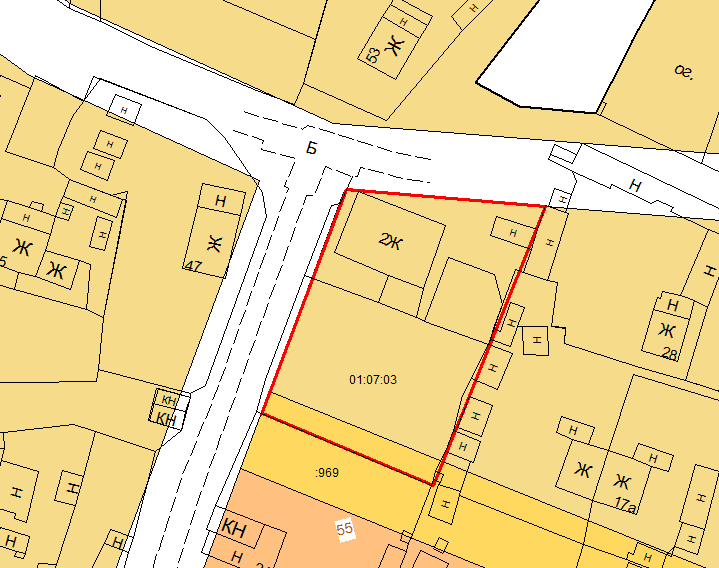 Приложение 2к решению Совета депутатов городского поселения Октябрьское от «16» марта 2018 № 271ПЛАНИРОВОЧНЫЙ КВАРТАЛ 01:07:03ЗОНА ЖИЛОЙ ЗАСТРОЙКИ СРЕДНЕЙ ЭТАЖНОСТИ (1ЖЗ 102)1.   ХАРАКТЕРИСТИКИ СОВРЕМЕННОГО СОСТОЯНИЯ И ИСПОЛЬЗОВАНИЯ ТЕРРИТОРИИВИДЫ ИСПОЛЬЗОВАНИЯ ЗЕМЕЛЬНЫХ УЧАСТКОВ И ОБЪЕКТОВ КАПИТАЛЬНОГО СТРОИТЕЛЬСТВА:1-2эт. индивидуальные жилые дома. 1эт. многоквартирные жилые дома.СОВРЕМЕННОЕ СОСТОЯНИЕ ТЕРРИТОРИИ:Территория сложившейся индивидуальной жилой застройки на активном рельефе.НЕСООТВЕТСТВУЮЩЕЕ ИСПОЛЬЗОВАНИЕ ТЕРРИТОРИИ:Нет.2.   ОСНОВНЫЕ ВИДЫ И ПАРАМЕТРЫ РАЗРЕШЁННОГО ИСПОЛЬЗОВАНИЯ ЗЕМЕЛЬНЫХ УЧАСТКОВ И ОБЪЕКТОВ КАПИТАЛЬНОГО СТРОИТЕЛЬСТВА3.   ВСПОМОГАТЕЛЬНЫЕ ВИДЫ И ПАРАМЕТРЫ РАЗРЕШЁННОГО ИСПОЛЬЗОВАНИЯ ЗЕМЕЛЬНЫХ УЧАСТКОВ И ОБЪЕКТОВ КАПИТАЛЬНОГО СТРОИТЕЛЬСТВА«16»марта2018г.№271пгт. Октябрьскоепгт. Октябрьскоепгт. Октябрьскоепгт. Октябрьскоепгт. Октябрьскоепгт. Октябрьскоепгт. Октябрьскоепгт. Октябрьскоепгт. Октябрьскоепгт. ОктябрьскоеОСНОВНЫЕ ВИДЫ РАЗРЕШЕННОГО ИСПОЛЬЗОВАНИЯПАРАМЕТРЫ РАЗРЕШЕННОГО ИСПОЛЬЗОВАНИЯОСОБЫЕ УСЛОВИЯ РЕАЛИЗАЦИИ РЕГЛАМЕНТАМногоквартирные жилые домаЭтажность - 2-3 эт.Высота- до .Плотность застройки - до 25% Процент озеленения (min) - 20%.Новое строительство, реконструкцию застройки вести по утвержденному проекту планировки и межевания территории.При реконструкции или изменении внешнего облика фасада планировочное, колористическое решение согласовать с комитетом по архитектуре и градостроительству.ВСПОМОГАТЕЛЬНЫЕ ВИДЫ РАЗРЕШЕННОГО ИСПОЛЬЗОВАНИЯПАРАМЕТРЫ РАЗРЕШЕННОГО ИСПОЛЬЗОВАНИЯОСОБЫЕ УСЛОВИЯ РЕАЛИЗАЦИИ РЕГЛАМЕНТАОбъекты коммунального обслуживания,Объекты административно-делового назначения, Объекты бытового обслуживания,Объекты торговлиЭтажность - до 2 эт.Высота - до .Общая площадь помещений(min - max) -30 - 300 кв.мОтдельностоящие, встроенные в первые этажи жилых домов, выходящих на красные линии или границы земельно-имущественных комплексов с условием организации загрузочных площадок, исключающих использование помещений, обеспечивающих доступ к жилым помещениям.При устройстве дополнительных входов на первом этаже жилых домов разработать паспорт единого архитектурного решения фасада здания.